Gilford Planning Board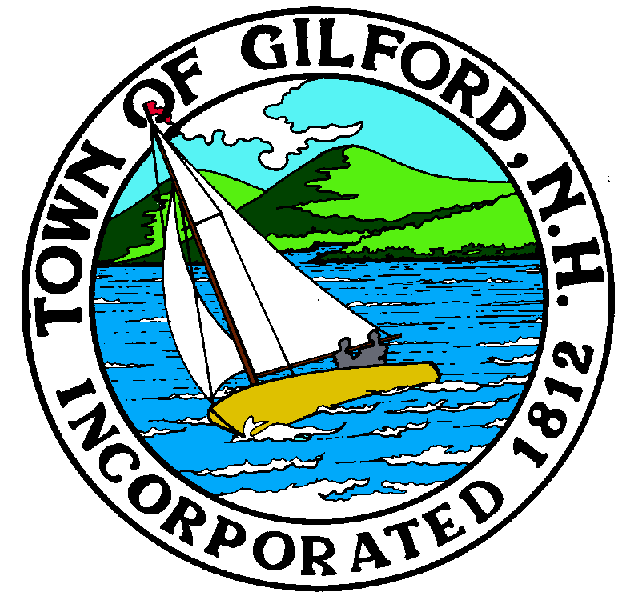 Notice of Public HearingMondaySeptember 20, 2021Gilford Town Hall Conference Room A47 Cherry Valley RoadGilford, NH  032497:00 P.M.You may join the meeting with a computer, tablet, or smartphone via GoToMeeting at https://global.gotomeeting.com/join/206981941,or dial in using a Phone at (571) 317-3112 with Access Code 206-981-941.The Gilford Planning Board will hold a Public Hearing on Monday, September 20, 2021 at 7:00 p.m. in Conference Room A in the Gilford Town Hall, to consider the applications below.  Once an application is accepted as complete, the public hearing will follow.  Anyone interested is invited to attend.1.	Public Hearings1.1	Stones Throw Realty, LLC – Applicant proposes to remove the existing restaurant structure and build a new 3,968 square foot restaurant building with an open deck for dining, and to make other related site improvements on property located at 40 Weirs Road on Tax Map & Lot #223-539.000 in the Resort Commercial (RC) Zone, Aquifer Protection District, Island and Shore Frontage District, and Airport District.  Site Plan Review.  Application #2020000552.  Tabled from the August 16, 2021 meeting. 1.2	Mark Palanchian – Applicant proposes a two (2) lot subdivision with one lot having no road frontage and containing 5.25 acres, and the other lot having 395 feet of road frontage and containing approximately 53 acres.  The property is located at 912 Cherry Valley Road on Tax Map & Lot #264-009.000 in the Limited Residential (LR) Zone.  Subdivision Plan and Conditional Use Permit Review.2.	Action on Above3.	Other Business 4.	Minutes5.	AdjournmentIf you have questions or wish to obtain further information, please contact the Town of Gilford Department of Planning and Land Use at (603) 527-4727 or stop by the DPLU office at the Gilford Town Hall, 47 Cherry Valley Road, Gilford, New Hampshire 03249. 